Сумська міська рада VІІ СКЛИКАННЯ ХХXII СЕСІЯРІШЕННЯвід 25 жовтня 2017 року № 2710-МРм. СумиВраховуючи звернення громадянки, відповідно до протоколу засідання постійної комісії з питань архітектури, містобудування, регулювання земельних відносин, природокористування та екології Сумської міської ради від 22.08.2017 № 84, статей 12, 79-1 Земельного кодексу України, статті 56 Закону України «Про землеустрій», керуючись пунктом 34 частини першої статті 26 Закону України «Про місцеве самоврядування в Україні», Сумська міська рада  ВИРІШИЛА:Надати дозвіл на розроблення технічної документації щодо поділу земельної ділянки площею 0,0517 га, кадастровий номер 5910136600:21:004:0038, яка знаходиться за адресою: м. Суми,                         вул. Іллінська, 27 Шевченко Людмилі Вікторівні (1894922722). Категорія та функціональне призначення земельної ділянки: землі житлової та громадської забудови Сумської міської ради для будівництва і обслуговування жилого будинку, господарських будівель і споруд (присадибна ділянка).Секретар Сумської міської ради				                        А.В. БарановВиконавець: Михайлик Т.О.                       Ворона А.О.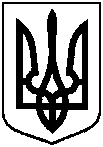 Про надання дозволу на розроблення технічної документації щодо поділу земельної ділянки